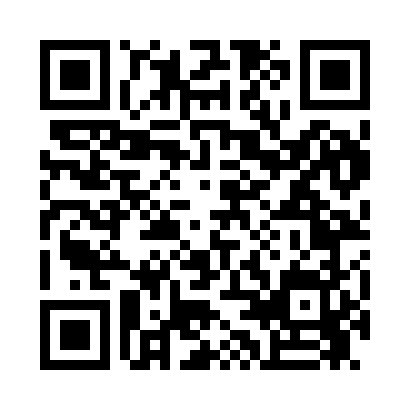 Prayer times for Acquidaneck, Connecticut, USAWed 1 May 2024 - Fri 31 May 2024High Latitude Method: Angle Based RulePrayer Calculation Method: Islamic Society of North AmericaAsar Calculation Method: ShafiPrayer times provided by https://www.salahtimes.comDateDayFajrSunriseDhuhrAsrMaghribIsha1Wed4:165:4312:454:377:469:142Thu4:145:4212:444:387:489:153Fri4:135:4112:444:387:499:174Sat4:115:3912:444:387:509:185Sun4:095:3812:444:397:519:206Mon4:085:3712:444:397:529:217Tue4:065:3612:444:397:539:238Wed4:045:3412:444:397:549:249Thu4:035:3312:444:407:559:2610Fri4:015:3212:444:407:569:2711Sat4:005:3112:444:407:579:2912Sun3:585:3012:444:417:589:3013Mon3:575:2912:444:417:599:3214Tue3:555:2812:444:418:009:3315Wed3:545:2712:444:428:019:3516Thu3:535:2612:444:428:029:3617Fri3:515:2512:444:428:039:3718Sat3:505:2412:444:438:049:3919Sun3:495:2312:444:438:059:4020Mon3:475:2312:444:438:069:4221Tue3:465:2212:444:438:079:4322Wed3:455:2112:444:448:089:4423Thu3:445:2012:444:448:099:4624Fri3:435:1912:444:448:109:4725Sat3:415:1912:454:458:119:4826Sun3:405:1812:454:458:119:4927Mon3:395:1712:454:458:129:5128Tue3:385:1712:454:468:139:5229Wed3:385:1612:454:468:149:5330Thu3:375:1612:454:468:159:5431Fri3:365:1512:454:468:169:55